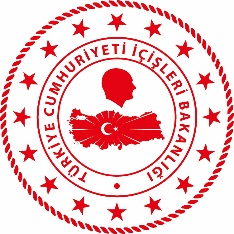 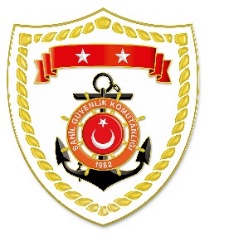 SG Marmara ve Boğazlar Bölge Komutanlığı  SG Ege Deniz Bölge KomutanlığıSG Akdeniz Bölge KomutanlığıS.NUTARİHTESPİTUYGULANAN İDARİ PARA CEZASI MİKTARI (TL)CEZANIN KESİLDİĞİİL/İLÇE-MEVKİİAÇIKLAMA113 Mayıs 2023Sualtı tüfeği ile dalarak avcılık yapanların bulundukları yeri gösterir şamandıra kullanmaması (2 işlem)3.308ÇANAKKALE/BigaToplam 2 işlemde 3.308 TL idari para cezası uygulanmıştır.S.NUTARİHTESPİTUYGULANAN İDARİ PARA CEZASI MİKTARI (TL)CEZANIN KESİLDİĞİİL/İLÇE-MEVKİİAÇIKLAMA112 Mayıs 2023Yasak sahada çift kabuklu yumuşakça avcılığı yapmak5.628İZMİR/BalçovaToplam 4 işlemde 20.194 TL idari para cezası uygulanmıştır.212 Mayıs 2023Gerçek kişiler için su ürünleri ruhsat tezkeresini ibraz edememek3.310İZMİR/BalçovaToplam 4 işlemde 20.194 TL idari para cezası uygulanmıştır.313 Mayıs 2023Amatör olarak alıkonulabilir miktarın üzerinde su ürünleri avcılığı yapmak5.628İZMİR/AliağaToplam 4 işlemde 20.194 TL idari para cezası uygulanmıştır.413 Mayıs 2023Yasak zamanda ahtapot avcılığı yapmak5.628İZMİR/AliağaToplam 4 işlemde 20.194 TL idari para cezası uygulanmıştır.S.NUTARİHTESPİTUYGULANAN İDARİ PARA CEZASI MİKTARI (TL)CEZANIN KESİLDİĞİİL/İLÇE-MEVKİİAÇIKLAMA114 Mayıs 2023Gerçek kişiler için su ürünleri ruhsat tezkeresi olmamak(3 işlem)52.992Mersin/Silifke Toplam 3 işlemde 52.992 TL idari para cezası uygulanmıştır.